Конспект индивидуального занятия с учеником с РАС для 3 класса Тема занятия: «Изучение времени по часам».АООП вид: 8.1Время проведения: 30 минут.Тип занятия: урок первичного предъявления новых знаний.Цель занятия: сформировать представление  о времени (час, минута, секунда), познакомить с разными видами часов, сформировать чувство времени, развивать навык определения времени и закрепить умением решать задачи на время.Задачи:- образовательные: систематизировать знания о времени, сформировать умение измерять и выражать продолжительность времени в минутах, секундах и часах. - развивающие: развивать временные представления, навыки работы с разными моделями часов; - коррекционные: корректировать и развивать развитие связной устной речи, памяти, зрительных представлений; отвечать полными ответами на вопросы;- воспитательные: прививать бережное отношение к своему времени и времени других.Основные термины и понятия: часы, циферблат, виды стрелок, час, минута и секунда.Планируемые результаты:Предметные: научиться распознавать римские и арабские цифры (1-12), использовать единицы времени, устанавливать время на часах (на циферблате).Метапредметные:Познавательные – актуализировать знания о мерах времени, упражняться в определении времени по часам разного типа.Регулятивные – планировать свои действия в соответствии с поставленной задачей.Коммуникативные – совершенствовать умения отвечать полными ответами на вопросы.Личностные: формировать уважительное отношение к времени.Организация пространства: модели часов для тьютора и учащегося, циферблат часов со стрелками, чек – лист для фиксации результатов. Методы и приемы обучения:Словесный (беседа), практический (выполнение заданий); самостоятельная работа, выделение главного в изученном материале.          Формы обучения: индивидуальная и коррекционная (отработка навыка).Рекомендации родителям (родственникам): закреплять изученный материал дома, с применением часов.Этапы занятия.ПРИЛОЖЕНИЯПриложение № 1 «Виды часов»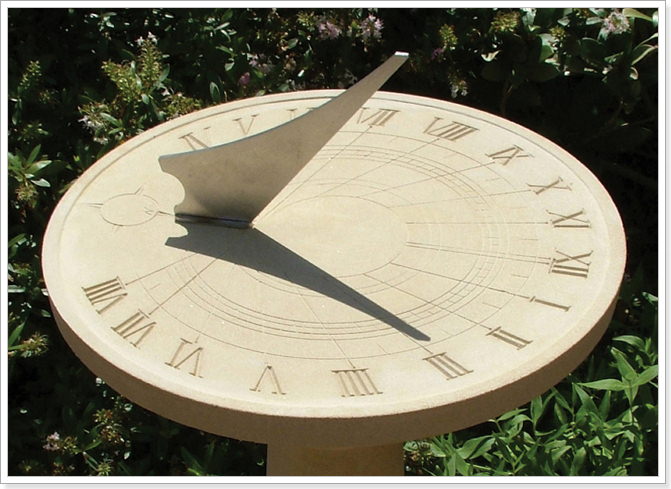 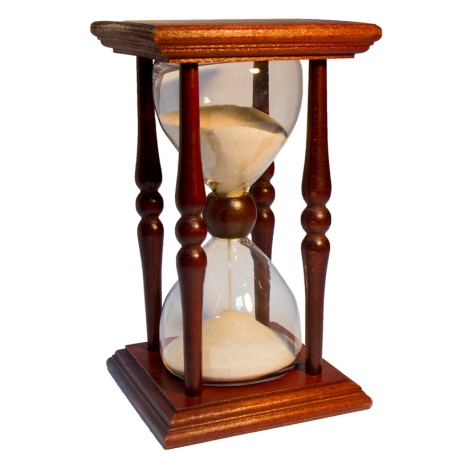 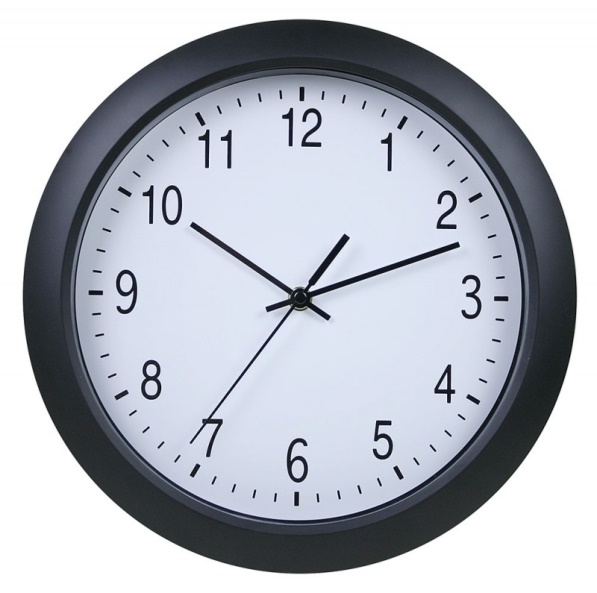 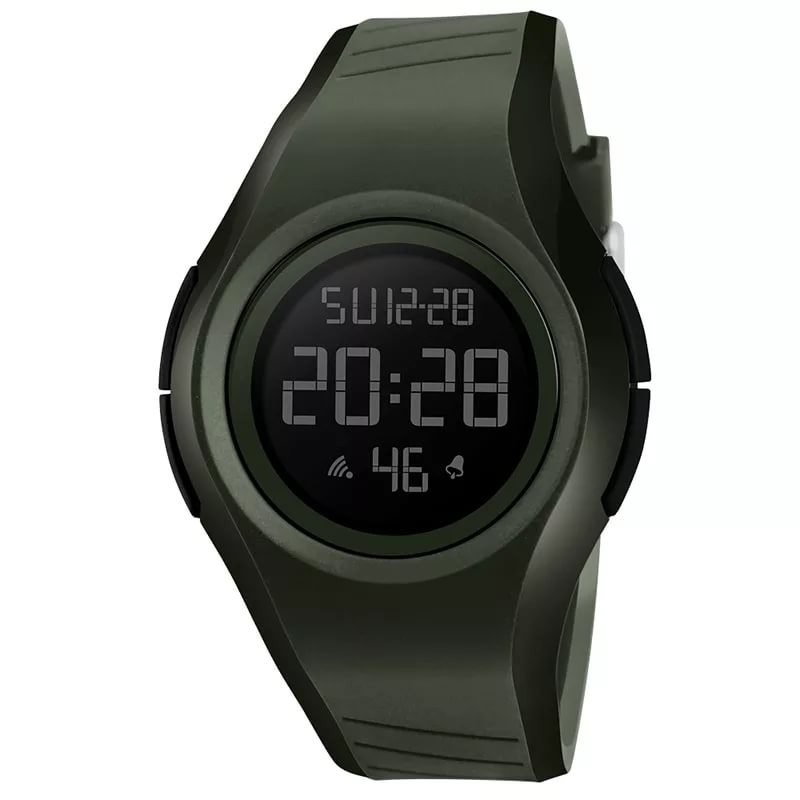 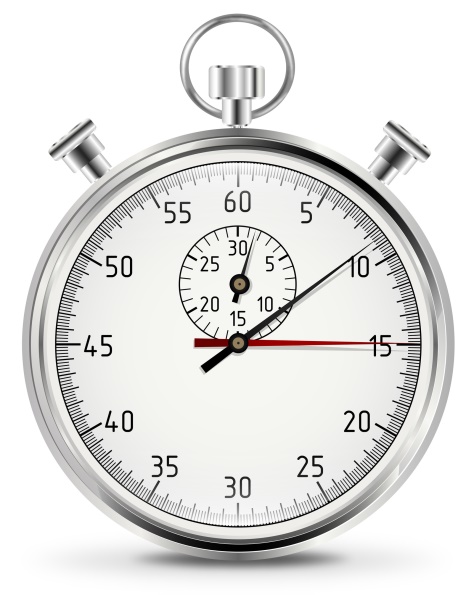 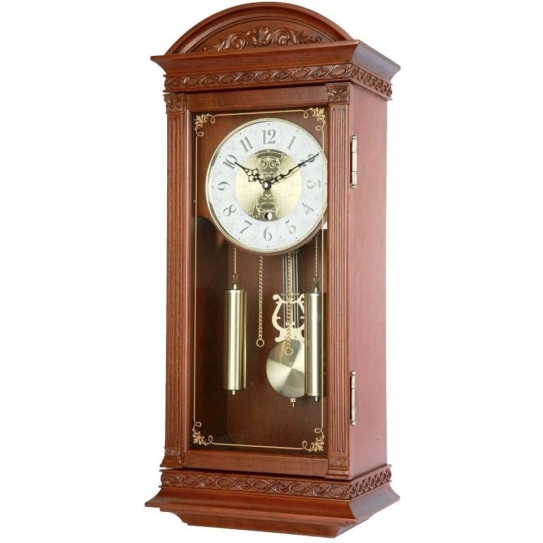 Приложение № 2 «Карточка для определения времени»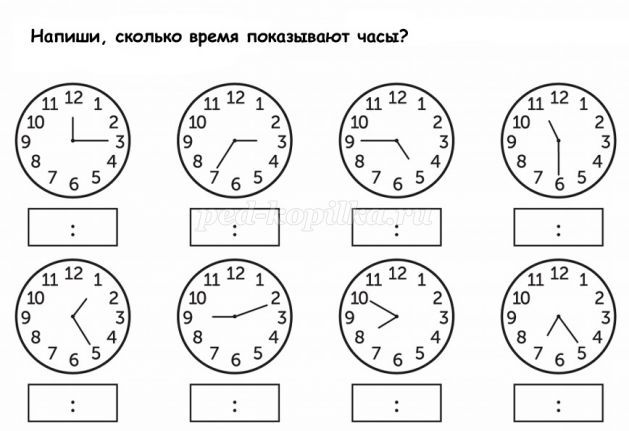 Приложение № 3 «Чек - лист»Мотивационно - ориентировочный этапМотивационно - ориентировочный этапМотивационно - ориентировочный этапОрганизация начала занятия. Организационный моментОрганизация начала занятия. Организационный моментОрганизация начала занятия. Организационный момент-Добрый день, Эмиль!Сегодня мы познакомимся с таким понятием как время. Тьютор: подготавливает индивидуальную парту ученика к занятию;на таймере устанавливает время (30 минут);показывает ребёнку карточку Сначала  - занятие, потом - отдых в сенсорной комнате.Тьютор: подготавливает индивидуальную парту ученика к занятию;на таймере устанавливает время (30 минут);показывает ребёнку карточку Сначала  - занятие, потом - отдых в сенсорной комнате.Актуализация знаний.Актуализация знаний.Актуализация знаний.- Эмиль подумай, зачем людям изучать меры времени? (Ответ).- Значит, человек не может нормально жить, не зная мер времени.- А какие же меры времени ты знаешь? (Ответ).Как люди измеряют время в течение дня? (При помощи часов.)Тьютор помогает ответить вербальными подсказками.Тьютор помогает ответить вербальными подсказками.Постановка цели и задач урока.Постановка цели и задач урока.Постановка цели и задач урока.-Эмиль, как ты думаешь,  всегда ли часы выглядели так, как мы привыкли их видеть? А какие бывают ещё часы? Я буду показывать вам картинки с часами, а вы мне ответьте, как называются эти часы.За весь период существования человеческой цивилизации было изобретено множество различных часов. Сначала изобрели солнечные часы. Время узнавали по длине и направлению тени, которую отбрасывала на циферблат обыкновенная палка.Далее стали использовать водяные часы. Время в них находили по количеству воды вылившейся из сосуда через небольшое отверстие.Появились песочные часы. В колбу заключено определенное количество песка равное 1 минуте или 5 минутам.В современных часах с жидкокристаллическим дисплеем, порой можно встретить массу дополнительных функций: секундомер, будильник, или даже глубиномер. Такие часы иногда напоминают небольшой компьютер.- Давайте рассмотрим часы.Понаблюдайте и расскажите, что вы увидели, заметили что-то интересное.- Как называется маленькая тонкая стрелка ? (секундная)- Большая длинная стрелка на часах? (минутная)- А короткая стрелка на ваших часах? (часовая)— Время, за которое длинная стрелка часов проходит расстояние от одной маленькой черточки до другой называется минутой.— Давай сосчитаем на моделях, сколько маленьких черточек от одного числа до другого.— А сколько всего этих чёрточек? Время, за которое минутная стрелка проходит весь круг, называется час.— Так сколько же в часе минут?-Эмиль, как ты думаешь,  всегда ли часы выглядели так, как мы привыкли их видеть? А какие бывают ещё часы? Я буду показывать вам картинки с часами, а вы мне ответьте, как называются эти часы.За весь период существования человеческой цивилизации было изобретено множество различных часов. Сначала изобрели солнечные часы. Время узнавали по длине и направлению тени, которую отбрасывала на циферблат обыкновенная палка.Далее стали использовать водяные часы. Время в них находили по количеству воды вылившейся из сосуда через небольшое отверстие.Появились песочные часы. В колбу заключено определенное количество песка равное 1 минуте или 5 минутам.В современных часах с жидкокристаллическим дисплеем, порой можно встретить массу дополнительных функций: секундомер, будильник, или даже глубиномер. Такие часы иногда напоминают небольшой компьютер.- Давайте рассмотрим часы.Понаблюдайте и расскажите, что вы увидели, заметили что-то интересное.- Как называется маленькая тонкая стрелка ? (секундная)- Большая длинная стрелка на часах? (минутная)- А короткая стрелка на ваших часах? (часовая)— Время, за которое длинная стрелка часов проходит расстояние от одной маленькой черточки до другой называется минутой.— Давай сосчитаем на моделях, сколько маленьких черточек от одного числа до другого.— А сколько всего этих чёрточек? Время, за которое минутная стрелка проходит весь круг, называется час.— Так сколько же в часе минут?Тьютор показывает карточки с картинками (Приложение № 1).Тьютор показывает часы со стрелками.Тьютор показывает стрелки часов.Ребёнок записывает время в карточку(Приложение№ 2).Поисковый этапПоисковый этапПоисковый этапУсвоение новых знанийУсвоение новых знанийУсвоение новых знаний-Потренируемся.-В котором часу у вас начинаются занятия? (Показывают с места: 8ч 30мин)- А в котором часу заканчиваются занятия? (Показывают с места: 13ч 05мин)- В котором часу вам нужно лечь спать? (Показывают с места:21ч 00мин)Тьютор показывает время на часах, затем учащийся показывает сам с помощью полной физической подсказкой.Тьютор показывает время на часах, затем учащийся показывает сам с помощью полной физической подсказкой.Практический этапПрактический этапПрактический этап- Эмиль, давай попробуем решить задачу.Влада выходит в школу в 8 ч15мин. На дорогу уходит 5 минут. В какое время Влада приходит в школу? (8ч20мин)-Укажи это время на моделях часов.Начало нашего урока в 10ч30мин. В какое время оканчивается этот урок, если он длится 45 минут?(11ч15мин)-В какое время оканчивается этот урок? -Эмиль покажи время на часах.Урок окончится в11ч15мин, перемена продолжается 10 мин. Когда окончилась перемена? (11ч25мин)-Укажи это время на моделях часов.Молодец! Тьютор читает задачи и помогает ребёнку указать время на модели часов.Правильные ответы фиксирует в чек – лист (Приложение № 3).Тьютор читает задачи и помогает ребёнку указать время на модели часов.Правильные ответы фиксирует в чек – лист (Приложение № 3).1161616116V =V =V =СамостоятельноСамостоятельноСамостоятельноСамостоятельно2272727227I =I =I =С подсказкойС подсказкойС подсказкойС подсказкой3383838338КлючКлючКлюч4494949449П — ПолнаяП — ПолнаяП — ПолнаяП — Полнаяподсказкаподсказкаподсказкаподсказка5515151551(физическая)(физическая)(физическая)(физическая)0000%=%=П=П=П=П=%=%=П=П=П=%=%=П=П=П=%=%=%=П=П=П=ЧФ — ЧастичнаяЧФ — ЧастичнаяЧФ — ЧастичнаяЧФ — ЧастичнаяфизическаяфизическаяфизическаяфизическаяДата:Дата:Дата:Дата:Дата:Дата:Дата:Дата:Дата:Дата:Дата:подсказкаподсказкаподсказкаподсказкаДата:Дата:Дата:Дата:Дата:Дата:Дата:Дата:Дата:Дата:Дата:1161616116Ж — ЖестыЖ — ЖестыЖ — ЖестыЖ — ЖестыЖ — ЖестыЖ — ЖестыЖ — ЖестыЖ — Жесты2272727227В —  ВербальнаяВ —  ВербальнаяВ —  ВербальнаяВ —  ВербальнаяВ —  ВербальнаяВ —  ВербальнаяВ —  ВербальнаяВ —  Вербальнаяподсказкаподсказкаподсказкаподсказка3383838338подсказкаподсказкаподсказкаподсказка3383838338ЧВ —  ЧастичнаяЧВ —  ЧастичнаяЧВ —  ЧастичнаяЧВ —  Частичная4494949449ЧВ —  ЧастичнаяЧВ —  ЧастичнаяЧВ —  ЧастичнаяЧВ —  Частичная4494949449вербальнаявербальнаявербальнаявербальнаявербальнаявербальнаявербальнаявербальнаяподсказкаподсказкаподсказкаподсказка5515151551подсказкаподсказкаподсказкаподсказка55151515510000О— ОбобщениеО— ОбобщениеО— ОбобщениеО— Обобщение%=%=П=П=П=П=%=%=П=П=П=%=%=П=П=П=%=%=%=П=П=П=О— ОбобщениеО— ОбобщениеО— ОбобщениеО— Обобщение%=%=П=П=П=П=%=%=П=П=П=%=%=П=П=П=%=%=%=П=П=П=Дата:Дата:Дата:Дата:Дата:Дата:Дата:Дата:Дата:Дата:Дата:11616161162272727227ДатаДатаДатаначала работыначала работыначала работыначала работы338383833844949494490-й шаг ___________0-й шаг ___________0-й шаг ___________0-й шаг ___________55151515511-й шаг ___________1-й шаг ___________1-й шаг ___________1-й шаг ___________0000%=%=П=П=П=П=%=%=П=П=П=%=%=П=П=П=%=%=%=П=П=П=2-й шаг ___________2-й шаг ___________2-й шаг ___________2-й шаг ___________3-й шаг ___________3-й шаг ___________3-й шаг ___________3-й шаг ___________Дата:Дата:Дата:Дата:Дата:Дата:Дата:Дата:Дата:Дата:Дата:3-й шаг ___________3-й шаг ___________3-й шаг ___________3-й шаг ___________11616161164-й шаг ___________4-й шаг ___________4-й шаг ___________4-й шаг ___________4-й шаг ___________4-й шаг ___________4-й шаг ___________4-й шаг ___________22727272273383838338449494944955151515510000%=%=П=П=П=П=%=%=П=П=П=%=%=П=П=П=%=%=%=П=П=П=Даты →Даты →100%100%100%90%90%80%80%70%70%60%60%50%50%40%40%30%30%20%20%10%10%СобытиеСобытие